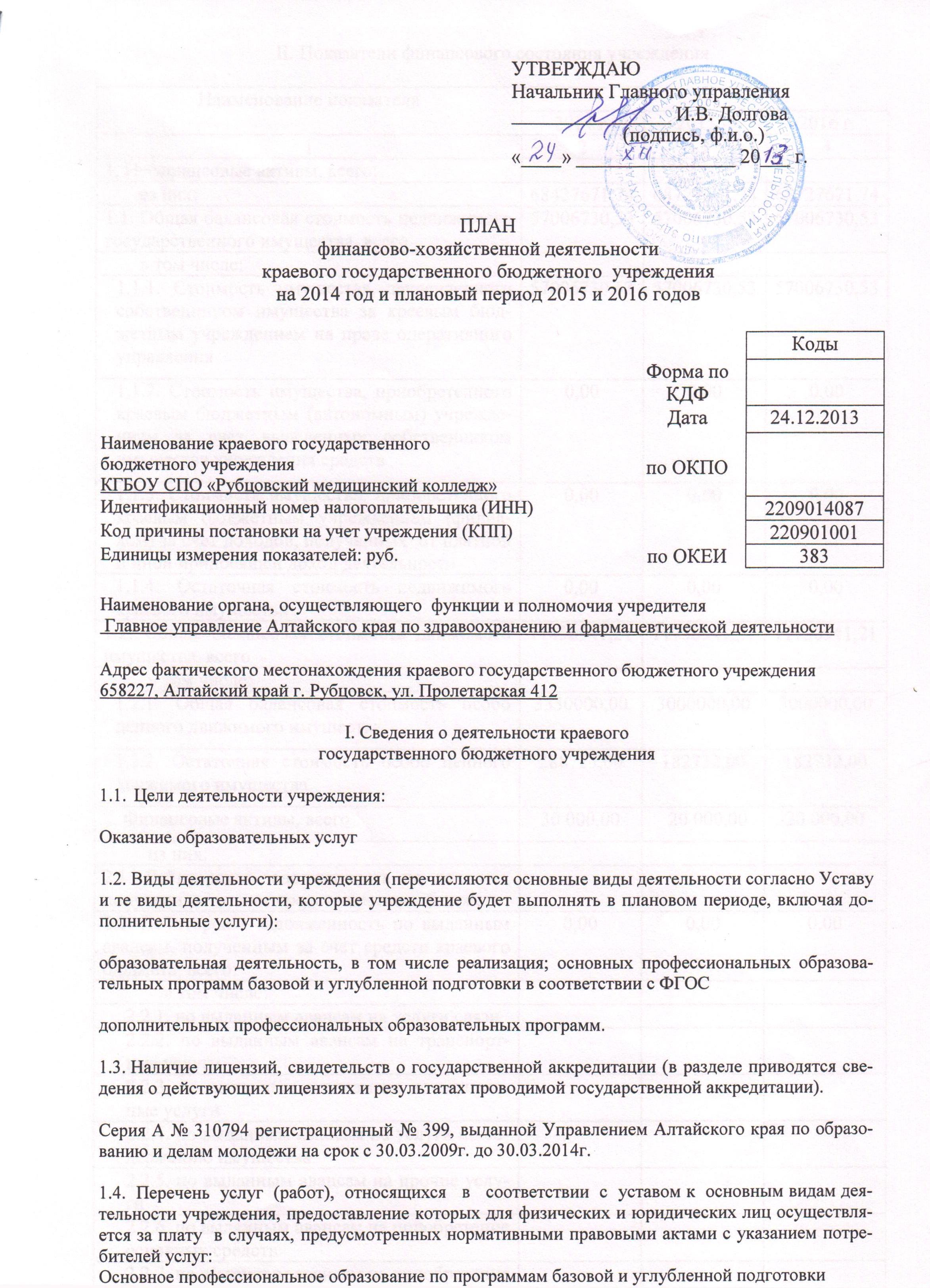 II. Показатели финансового состояния учреждения* На последнюю отчетную дату, предшествующую дате составления Плана.III. Показатели по поступлениям и выплатам учрежденияРуководитель учреждения (уполномоченное им лицо)  ____________________             Пономарев В.М.					     	   Подпись                            		Расшифровка подписиРуководитель финансово-экономической службы учреждения (главный бухгалтер) ______________________                       Клоос Л.А. 						  Подпись     		 	Расшифровка подписиИсполнитель:            ______________________                       Капранова Е.П.					     	   Подпись                            		Расшифровка подписи«24» декабря  2013 г.Наименование показателяНаименование показателя2014 г.2015 г.2016 г.12341. Нефинансовые активы, всего:           из них:                                                   68427671,7468727671,7468727671,741.1. Общая балансовая стоимость недвижимого государственного имущества, всего57006730,5357006730,5357006730,53в том числе:1.1.1. Стоимость имущества, закрепленного собственником имущества за краевым бюджетным учреждением на праве оперативного управления                                                    57006730,5357006730,5357006730,531.1.2. Стоимость имущества, приобретенного краевым бюджетным (автономным) учреждением за счет выделенных собственником имущества учреждения средств                                      0,000,000,001.1.3. Стоимость имущества, приобретенного краевым бюджетным учреждением (филиалом) за счет доходов, полученных  от платной и иной приносящей доход деятельности                       0,000,000,001.1.4. Остаточная стоимость недвижимого краевого имущества0,000,000,001.2. Общая балансовая стоимость движимого имущества, всего                                              11450941,2111750941,2111750941,21  в том числе:                                              1.2.1. Общая балансовая стоимость особо ценного движимого имущества     3330000,003000000,003000000,001.2.2. Остаточная стоимость особо ценного движимого имущества288723,00182732,00182732,002. Финансовые активы, всего                                   30 000,00  20 000,0020 000,00  из них:                                                   2.1. Дебиторская задолженность по доходам, полученным за счет средств краевого бюджета                                  2.2. Дебиторская задолженность по выданным авансам, полученным за счет средств краевого бюджета, всего:                  0,000,000,00   в том числе:                                              2.2.1. по выданным авансам на услуги связи                    2.2.2. по выданным авансам на транспортные услуги             2.2.3. по выданным авансам на коммунальные услуги             2.2.4. по выданным авансам на услуги по содержанию имущества  2.2.5. по выданным авансам на прочие услуги                   2.2.6. по выданным авансам на приобретение основных средств   2.2.7. по выданным авансам на приобретение нематериальных активов     2.2.8. по выданным авансам на приобретение непроизведенных активов    2.2.9. по выданным авансам на приобретение материальных запасов       2.2.10. по выданным авансам на прочие расходы                 2.3. Дебиторская задолженность по выданным авансам за счет доходов, полученных от платной и иной приносящей доход деятельности, всего:   30 000,0020 000,0020 000,00   в том числе:                                              2.3.1. по выданным авансам на услуги связи                    2.3.2. по выданным авансам на транспортные услуги             2.3.3. по выданным авансам на коммунальные услуги             2.3.4. по выданным авансам на услуги по содержанию имущества  2.3.5. по выданным авансам на прочие услуги                   2.3.6. по выданным авансам на приобретение основных средств   2.3.7. по выданным авансам на приобретение нематериальных активов     2.3.8. по выданным авансам на приобретение непроизведенных активов    2.3.9. по выданным авансам на приобретение материальных запасов       2.3.10. по выданным авансам на прочие расходы                 3. Обязательства, всего <*>                                   0,000,000,00         из них:                                                   3.1. Просроченная кредиторская задолженность                  0,000,000,003.2. Кредиторская задолженность по расчетам с поставщиками и  подрядчиками за счет средств краевого бюджета, всего:     0,000,000,00в том числе:3.2.1. по начислениям на выплаты по оплате труда              0,000,000,003.2.2. по оплате услуг связи                                  3.2.3. по оплате транспортных услуг                           3.2.4. по оплате коммунальных услуг                           3.2.5. по оплате услуг по содержанию имущества                3.2.6. по оплате прочих услуг                                 3.2.7. по приобретению основных средств                       3.2.8. по приобретению нематериальных активов                 3.2.9. по приобретению непроизведенных активов                3.2.10. по приобретению материальных запасов                  3.2.11. по оплате прочих расходов                             3.2.12. по платежам в бюджет                                  3.2.13. по прочим расчетам с кредиторами                      3.3. Кредиторская задолженность по расчетам с поставщиками и  подрядчиками за счет доходов, полученных от платной и иной приносящей доход деятельности, всего:                             в том числе:3.3.1. по начислениям на выплаты по оплате труда              3.3.2. по оплате услуг связи                                  3.3.3. по оплате транспортных услуг                           3.3.4. по оплате коммунальных услуг                           3.3.5. по оплате услуг по содержанию имущества                3.3.6. по оплате прочих услуг                                 3.3.7. по приобретению основных средств                       3.3.8. по приобретению нематериальных активов                 3.3.9. по приобретению непроизведенных активов                3.3.10. по приобретению материальных запасов                  3.3.11. по оплате прочих расходов                             3.3.12. по платежам в бюджет                                  3.3.13. по прочим расчетам с кредиторами                      Наименование показателяКод КОСГУНаименование показателяКод КОСГУ2014 г.2015г.2016г.12345Планируемый остаток средств на начало планируемого годаХ2117703,520,000,00Поступления, всего:Х22889700,0022355700,0022355700,00в том числе:Субсидии на выполнение государственного заданияХ13529000,0013529000,0013529000,00Целевые субсидии, в том числе5760700,005760700,005760700,00Стипендиальное обеспечение обучающихся3064000,003064000,003064000,00Социальное обеспечение детей-сирот и лиц из их числа2141000,002141000,002141000,00Долгосрочная целевая программа «Энергосбережение и повышение» энергетической эффективности в Алтайском крае» на 2011-2015 годы и на перспективу до 2020 года.155700,00155700,00155700,00Прочие целевые субсидии 400000,00400000,00400000,00Поступления от оказания учреждением услуг (выполнения работ), предоставление которых для физических и юридических лиц осуществляется на платной основе, всегоХ3600000,003066000,003066000,00в том числе:12345Обучение по программе профессионального образования1717000,00792000,00792000,00Обучение по программе курсов повышения квалификации1587000,001604000,001604000,00Поступления от иной приносящей доход деятельности, всегоХ296000,00670000,00670000,00в том числе:Поступления от сдачи в аренду недвижимого имущества или особо ценного движимого имущества260000,00670000,00670000,00Планируемый остаток средств на конец планируемого годаХ0,000,000,00Выплаты, всего:90025007403,5222355700,0022355700,00в том числе:Оплата труда и начисления на выплаты по оплате труда, всего21013303000,0011760000,0011760000,00из них:Заработная плата21110172000,009532000,009532000,00Начисления на выплаты по оплате труда2133100000,003094000,003094000,00    Командировочные расходы (суточные)21231000,000,000,00Оплата работ, услуг, всего2204205403,521424700,001424700,00из них:Услуги связи22182600,0037000,0037000,00Транспортные услуги222200000,00200000,00200000,00Коммунальные услуги2231410000,001000000,001000000,00Арендная плата за пользование имуществом224Работы, услуги по содержанию имущества2251274001,761155700,001155700,00Прочие работы, услуги2261238801,761232000,001232000,00Безвозмездные перечисления организациям, всего240из них:Безвозмездные перечисления государственным и муниципальным организациям241Социальное обеспечение, всего2602141000,002141000,002141000,00из них:Пособия по социальной помощи населению2622141000,002141000,002141000,00Пенсии, пособия, выплачиваемые организациями сектора государственного управления263Прочие расходы2903524000,003524000,003524000,00Поступление нефинансовых активов, всего3001834000,00440000,00440000,00из них:Увеличение стоимости основных средств3101234000,00400000,00400000,00Увеличение стоимости нематериальных активов320Увеличение стоимости непроизведенных активов330Увеличение стоимости материальных запасов340600000,0040000,0040000,0012444Поступление финансовых активов, всего500из них:Увеличение стоимости ценных бумаг, кроме акций и иных форм участия в капитале520Увеличение стоимости акций и иных форм участия в капитале530